*I.  FOGYASZTÓ ADATAI:II.  FIZETŐ ADATAI ( amennyiben eltér a FOGYASZTÓ adataitól)III.  FOGYASZTÁSI HELYV.  MELLÉKLETEK:Dátum :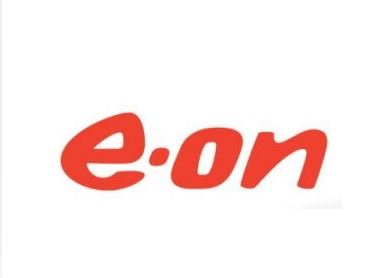 ADATLAP SZERZŐDÉSKÖTÉSHEZ JOGI SZEMÉLY RÉSZÉREKérjük, hogy CSAK a pirossal megjelölt mezőket szíveskedjen olvashatóan kitölteni!Neve:    Anyja neve: Anyja neve: Anyja neve: Leánykori neve: Születési helye, ideje: Születési helye, ideje: Születési helye, ideje: Cégjegyzék/vállalkozói eng. Száma:Statisztikai azonosító száma: Statisztikai azonosító száma: Statisztikai azonosító száma: Pénzintézeti szlsz:  Adószáma: Tel.: Tel.: Állandó/székhely címe:  Állandó/székhely címe:  Állandó/székhely címe:  Pf.: Neve: Anyja neve: Anyja neve: Leánykori neve: Születési helye, ideje: Születési helye, ideje: Cégjegyzék/vállalkozói eng. száma:  Adószáma: Adószáma: Pénzintézet neve: Pénzintézeti szlm: Pénzintézeti szlm: Fizető címe:  Fizető címe:  Pf.: Címe: Címe: Fogyasztási hely rendeltetése:  Igényelt  teljesítmény :    Szerződéskötés oka: Szerződéskötés jogcíme:  A pirossal jelölt mezőket kérjük kitölteni, majd a info@villanyora.hu elektronikus levélcímre szíveskedjen visszaküldeni. A pirossal jelölt mezőket kérjük kitölteni, majd a info@villanyora.hu elektronikus levélcímre szíveskedjen visszaküldeni.  a fogyasztásmérő gyári száma (meglévő mérő esetén)  :   (a villanyóráról leolvasható általában 99-cel kezdődő 10 karaktert tartalmazó számsor)                